
https://www.vulture.com/2023/04/mike-shinoda-linkin-park-meteora.html 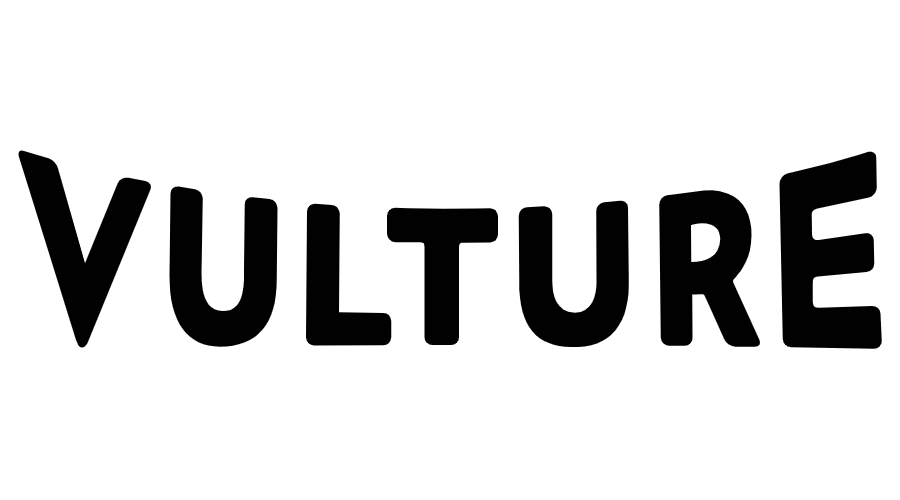 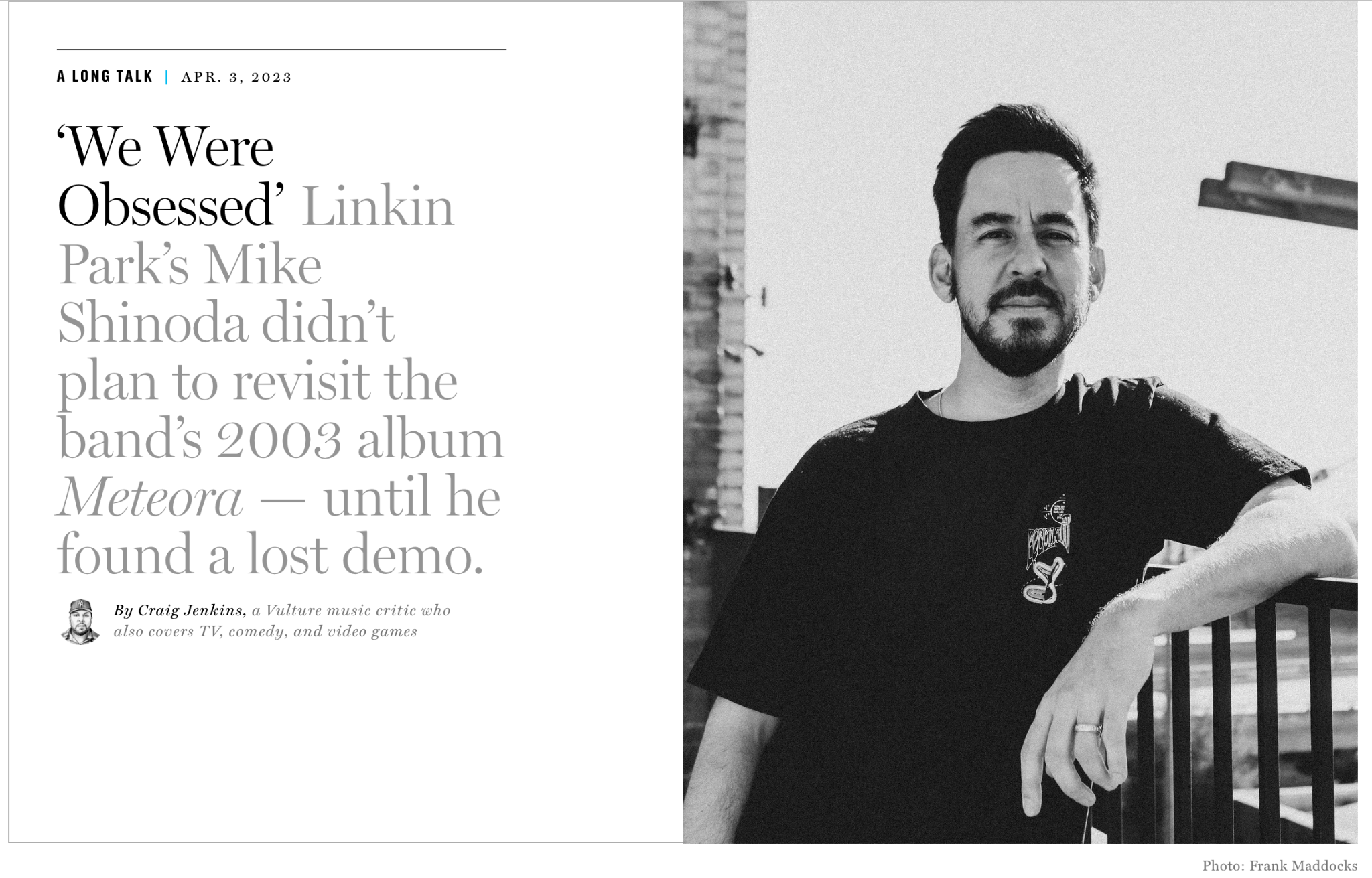 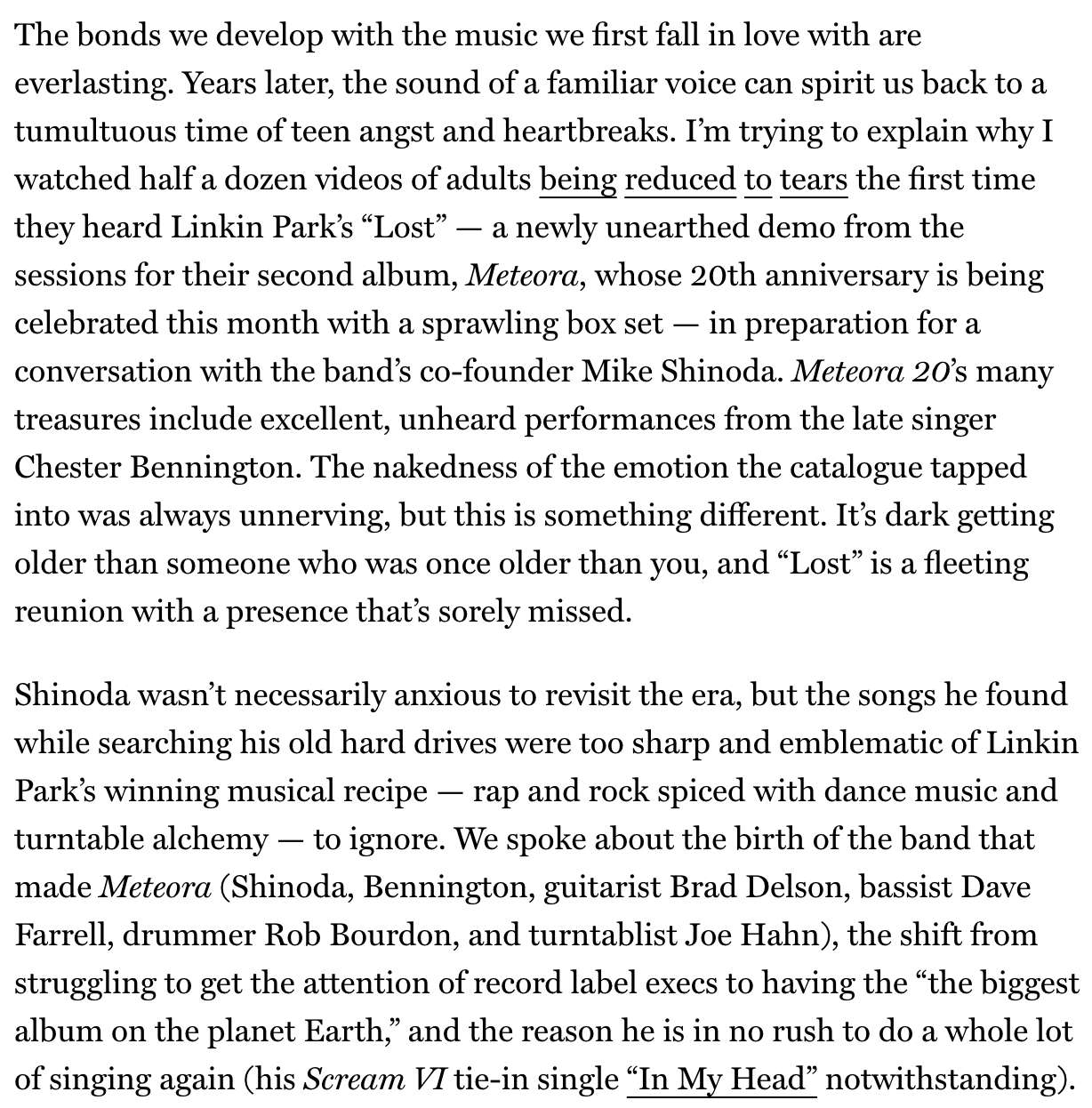 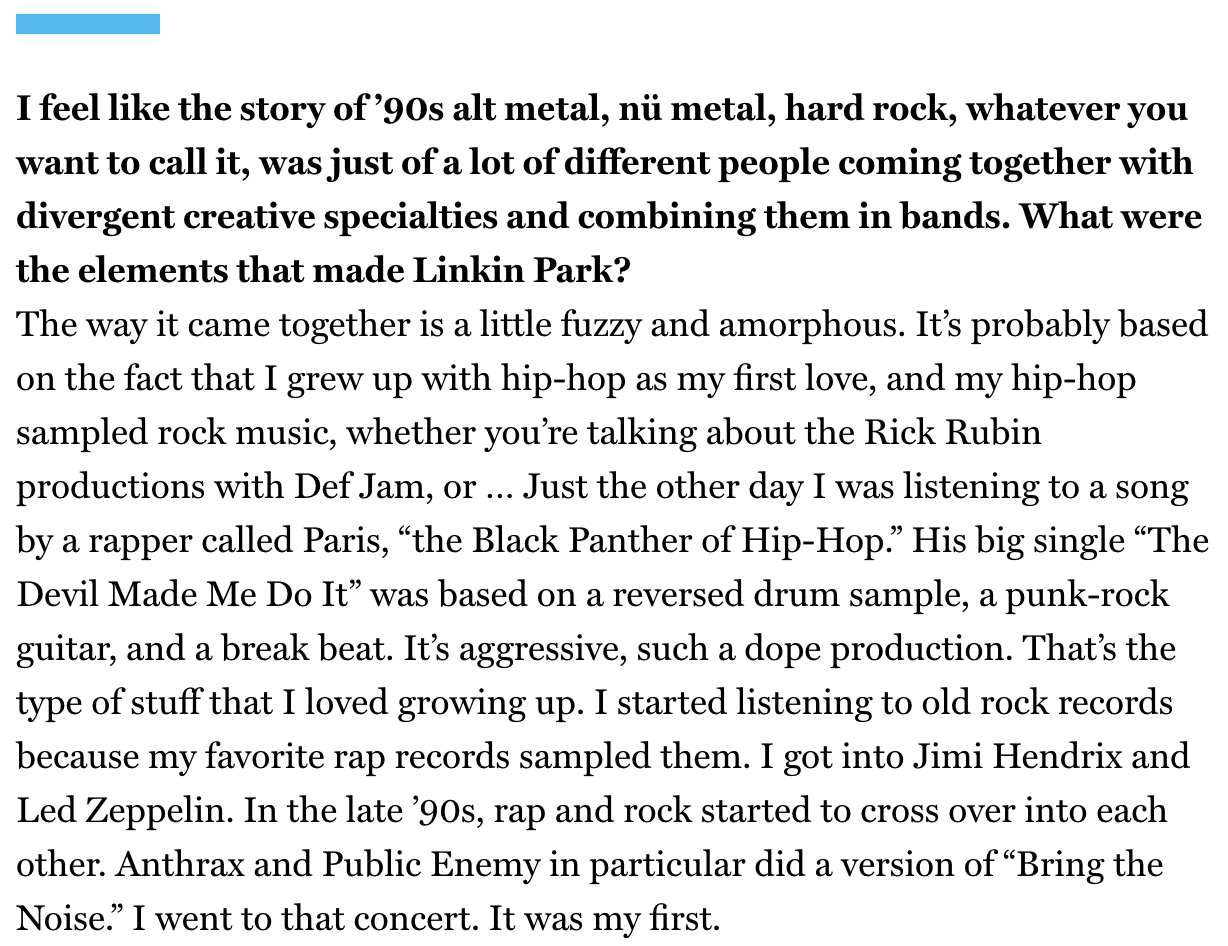 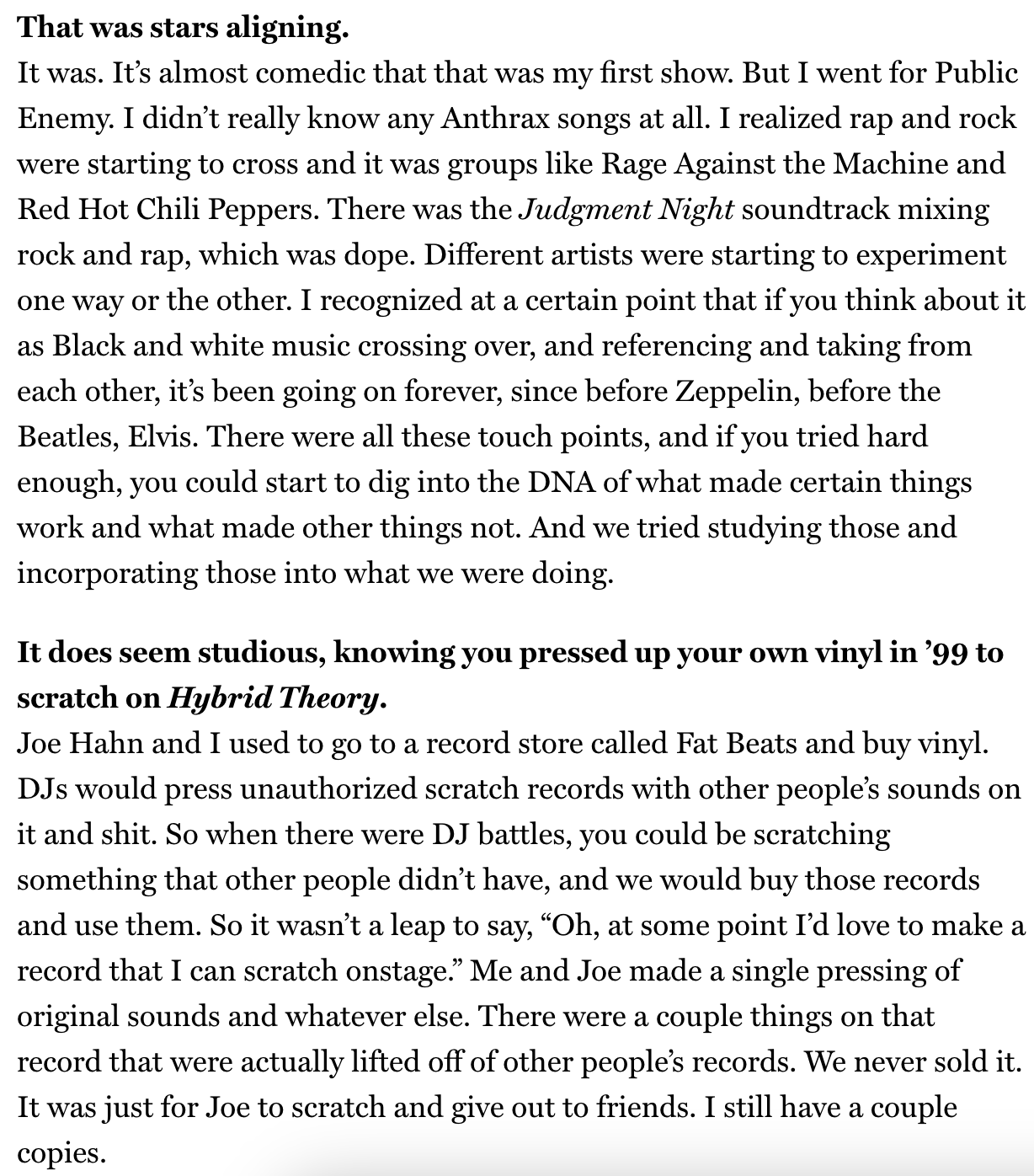 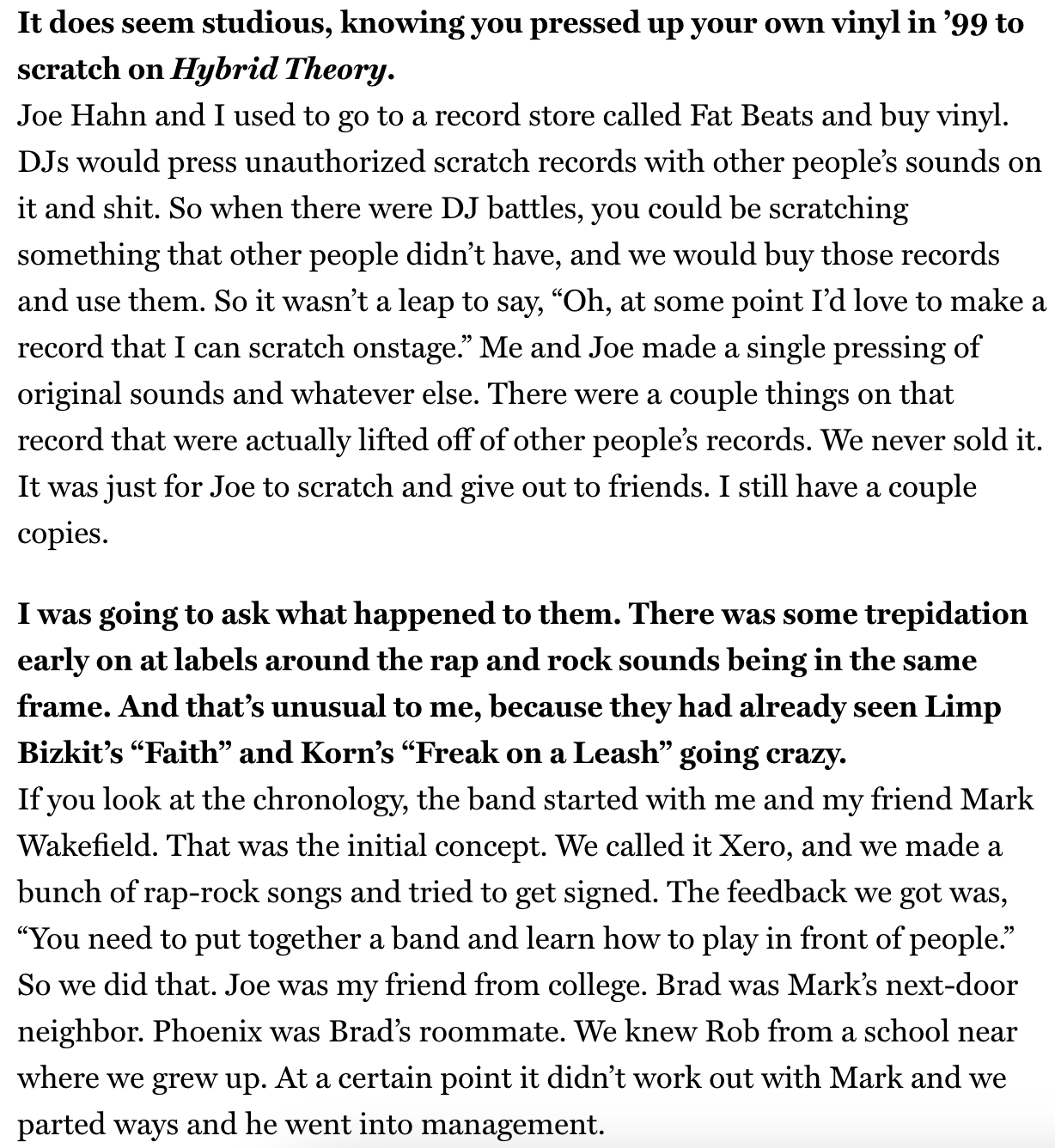 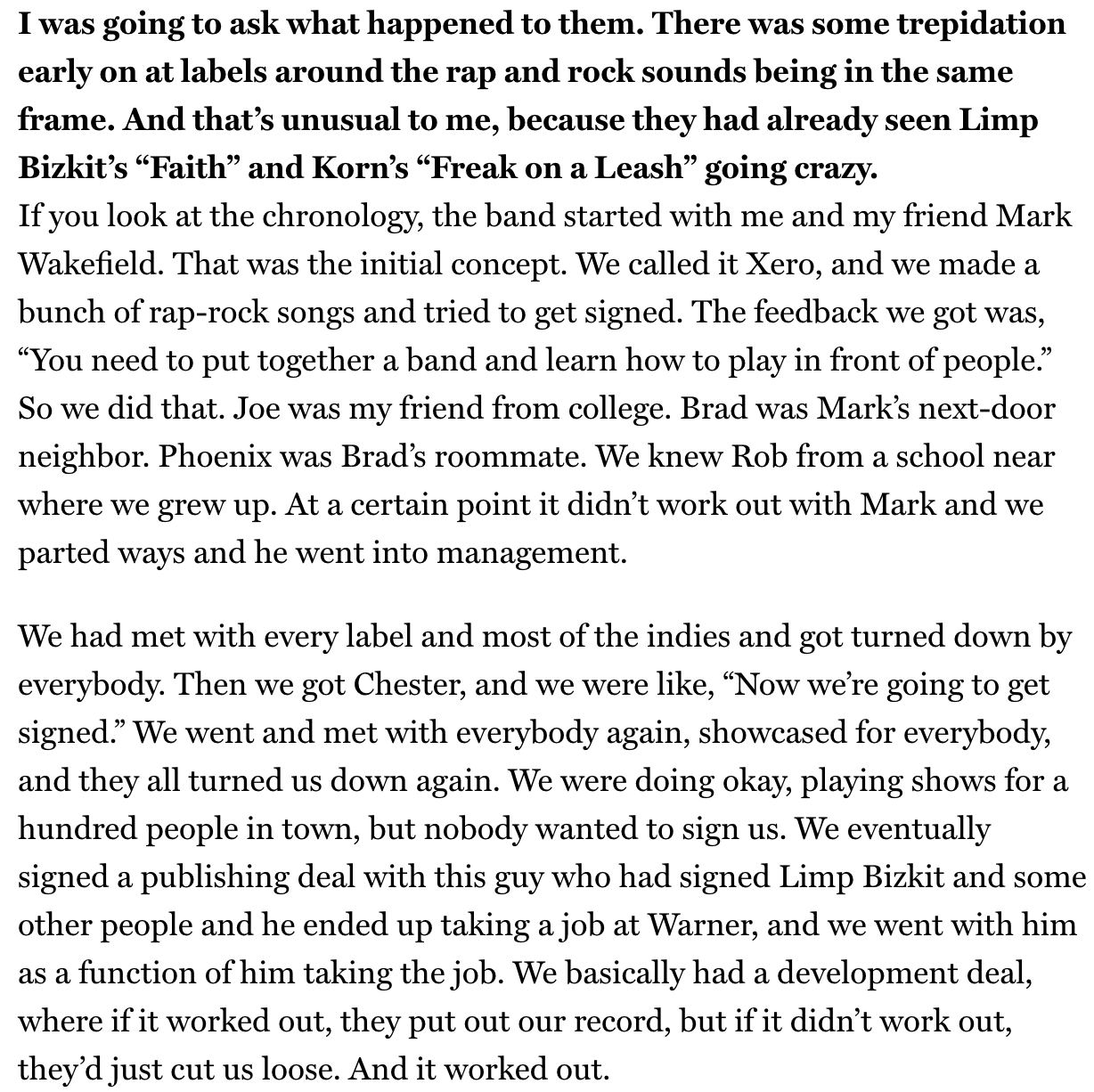 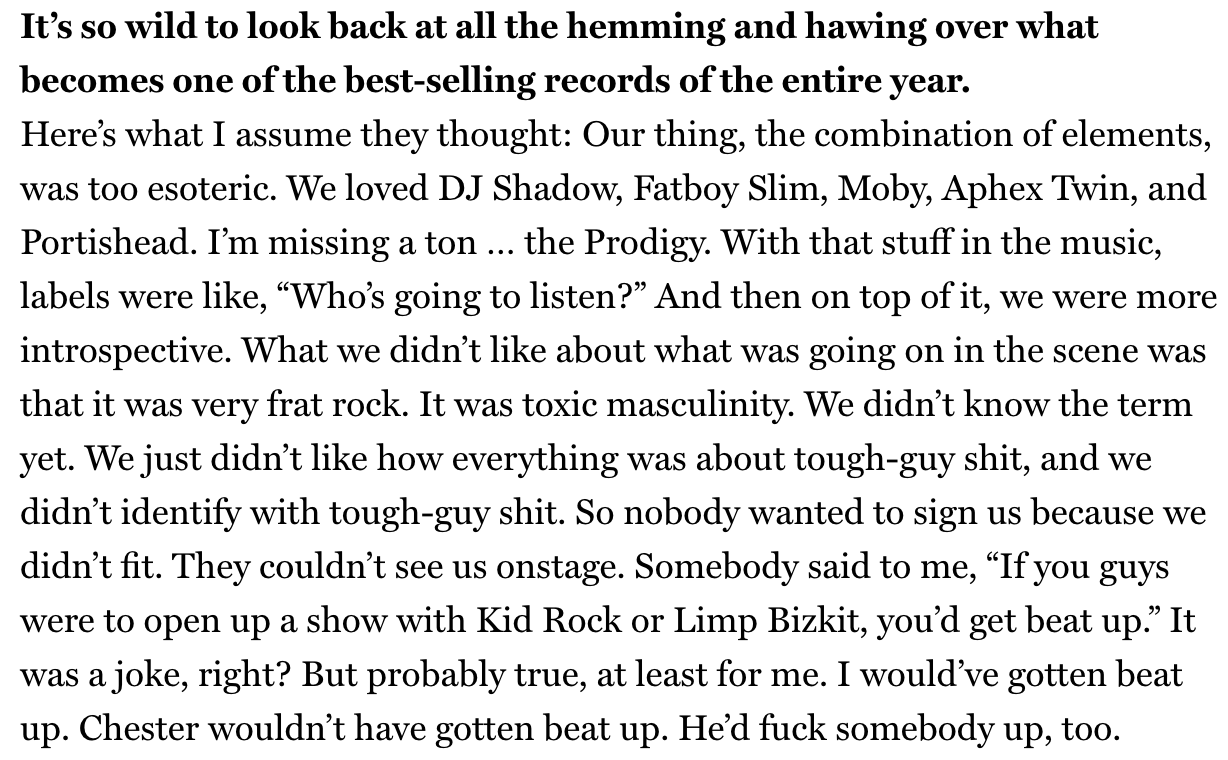 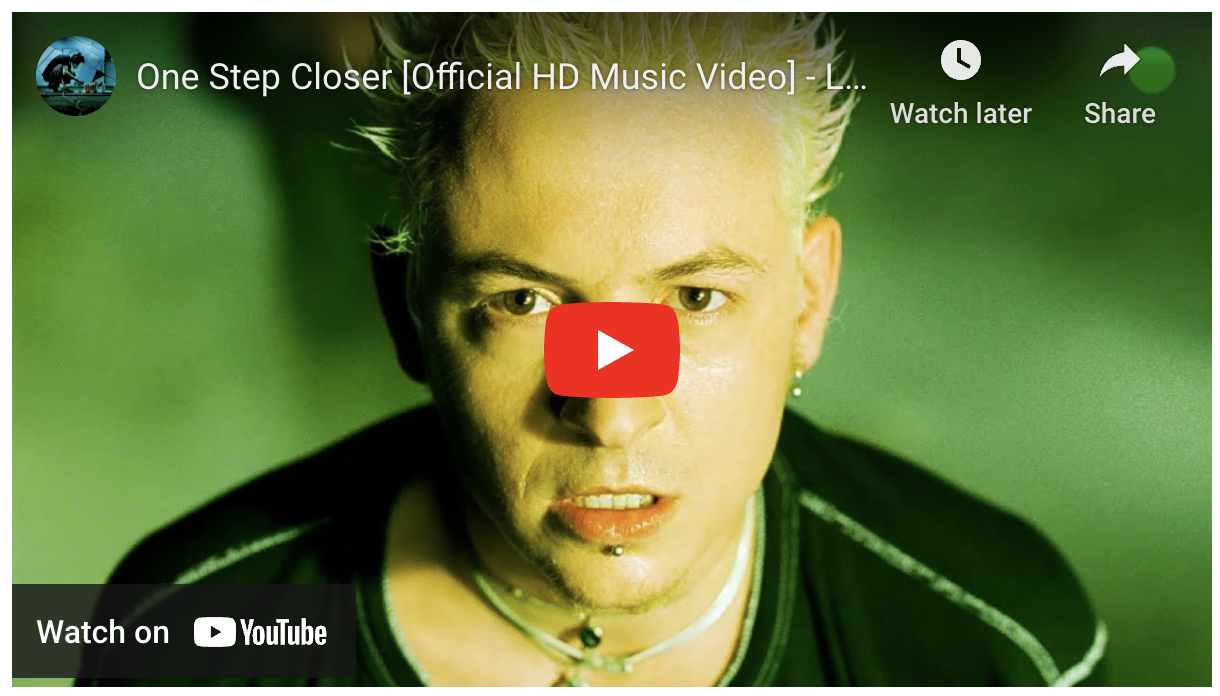 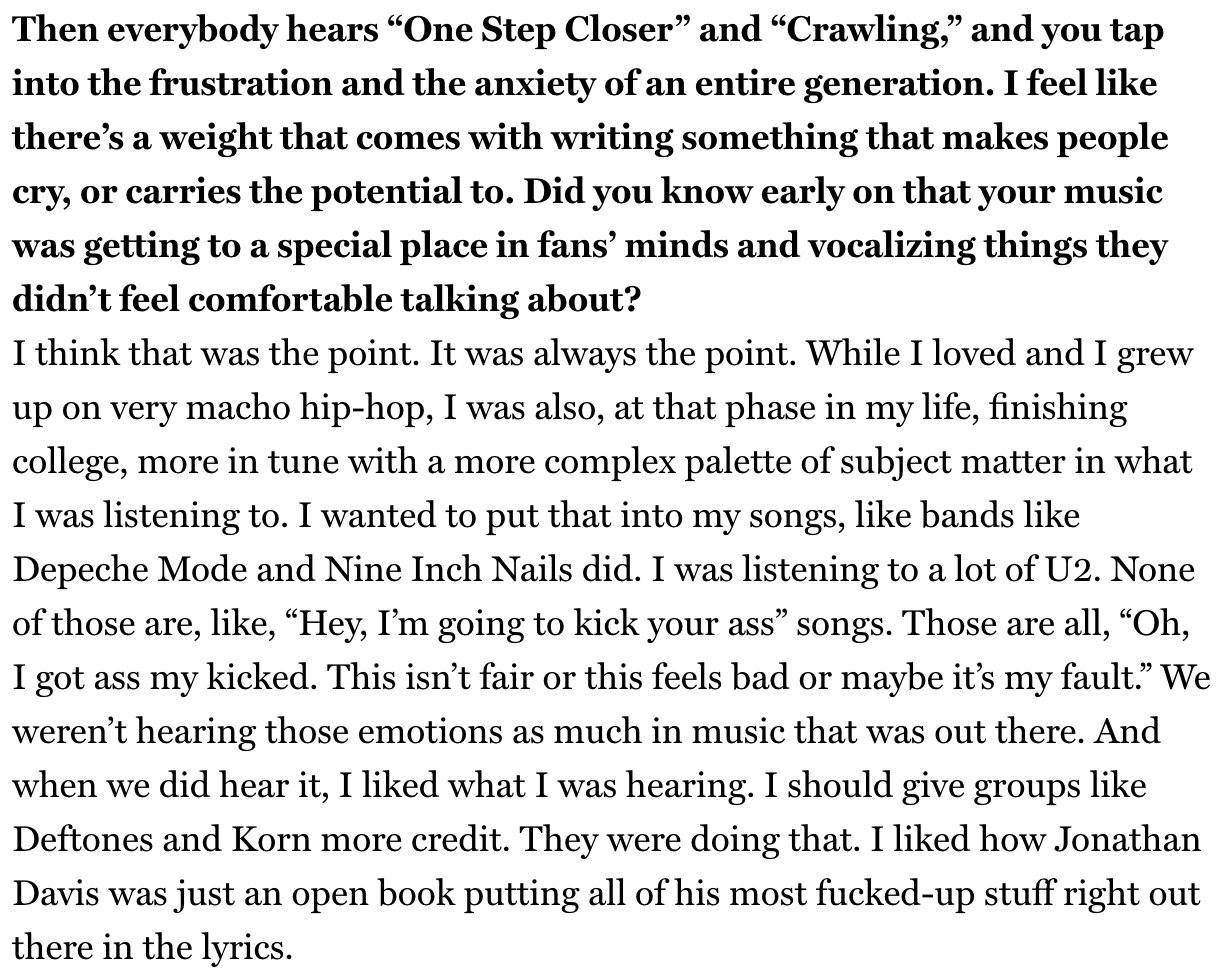 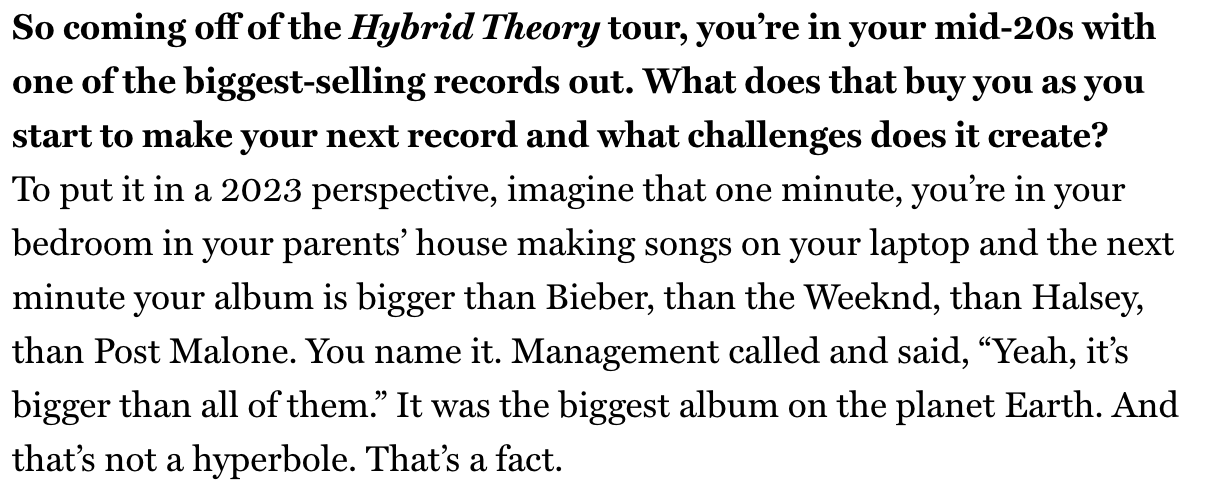 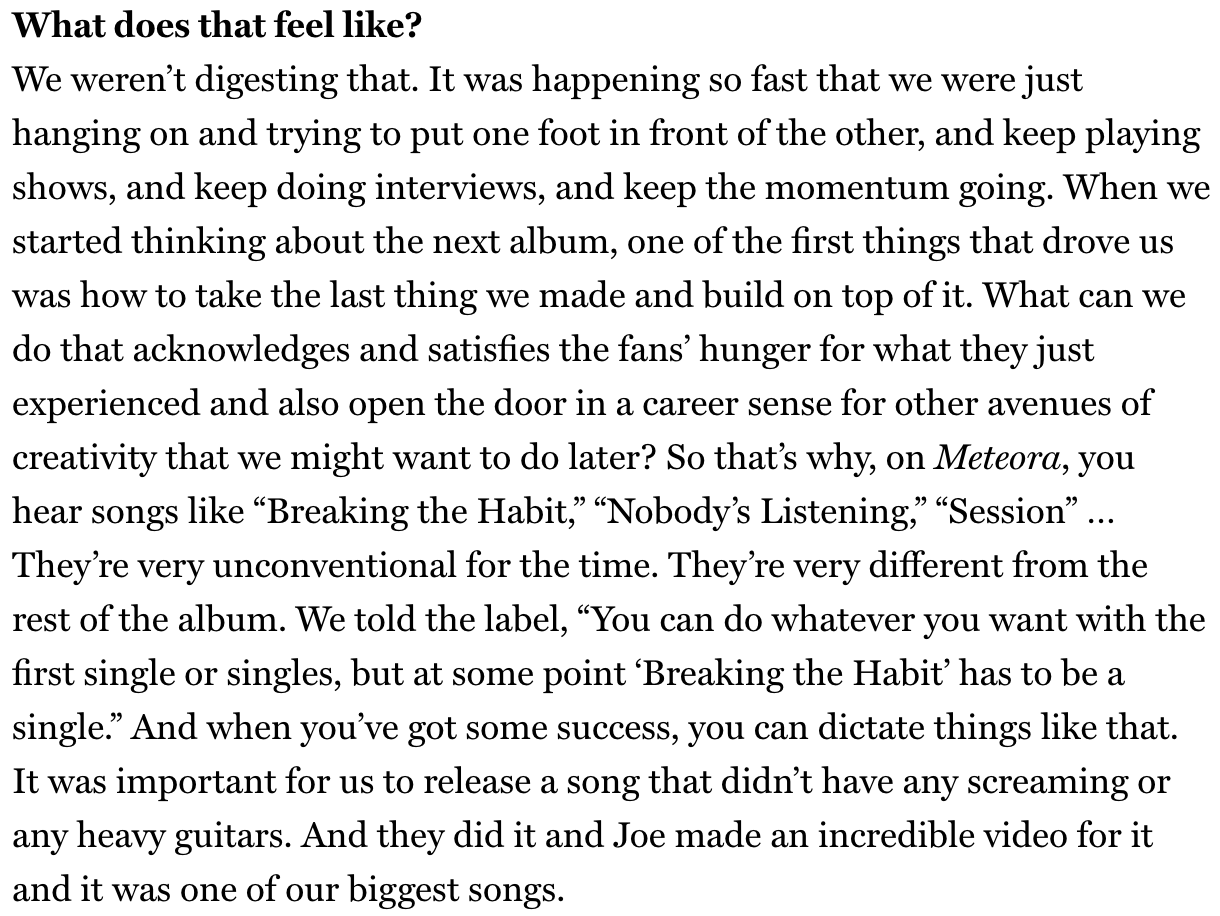 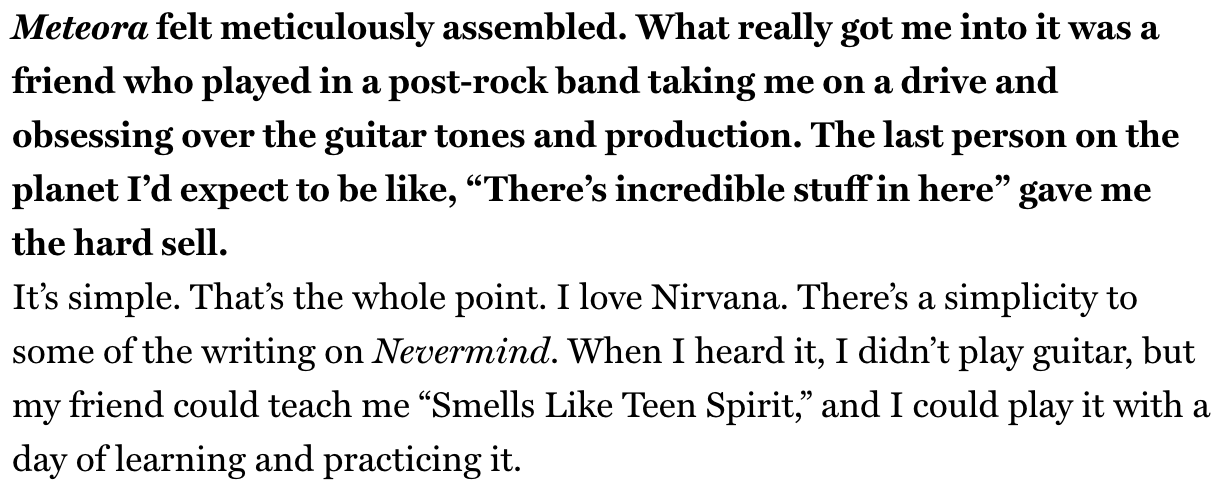 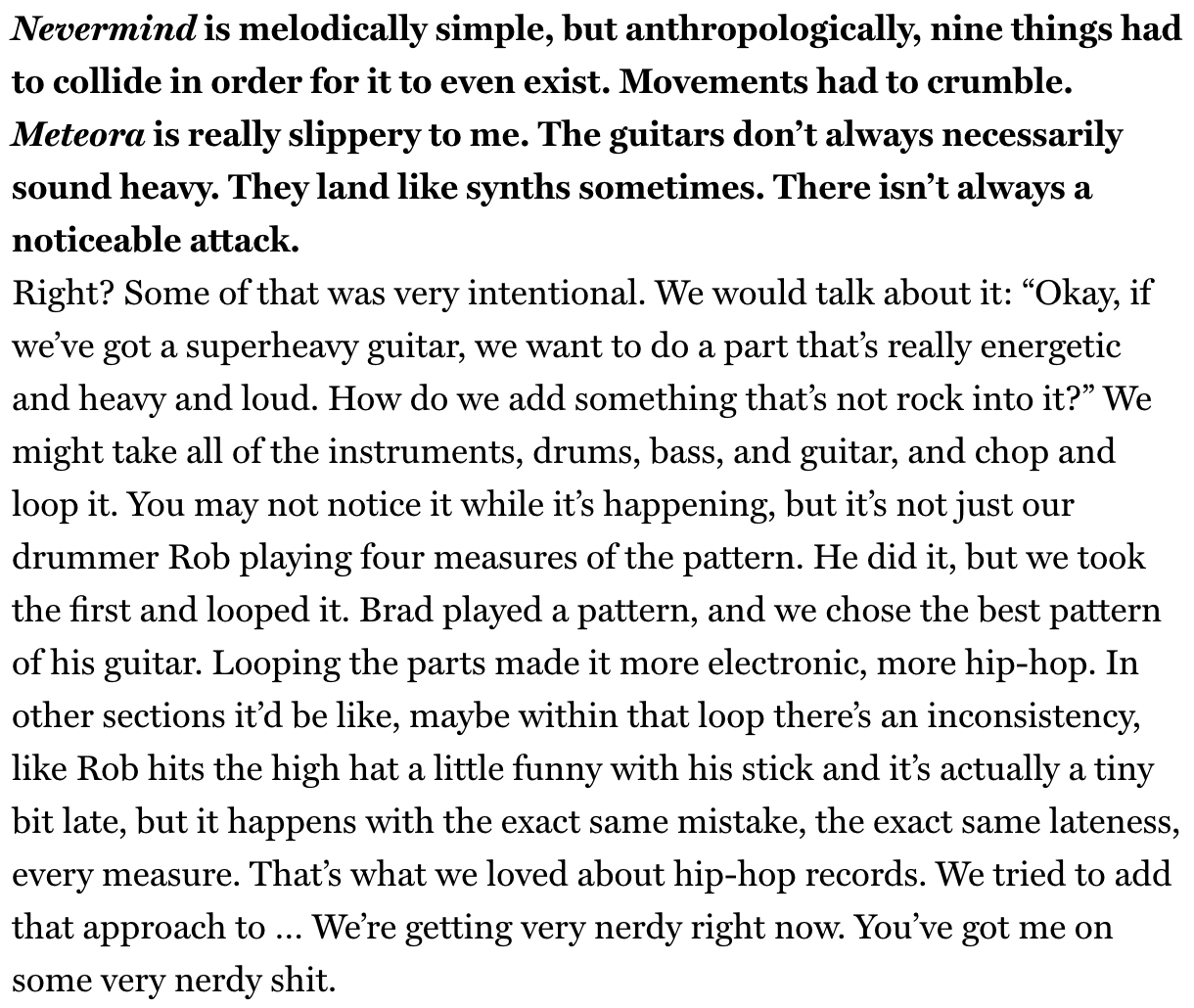 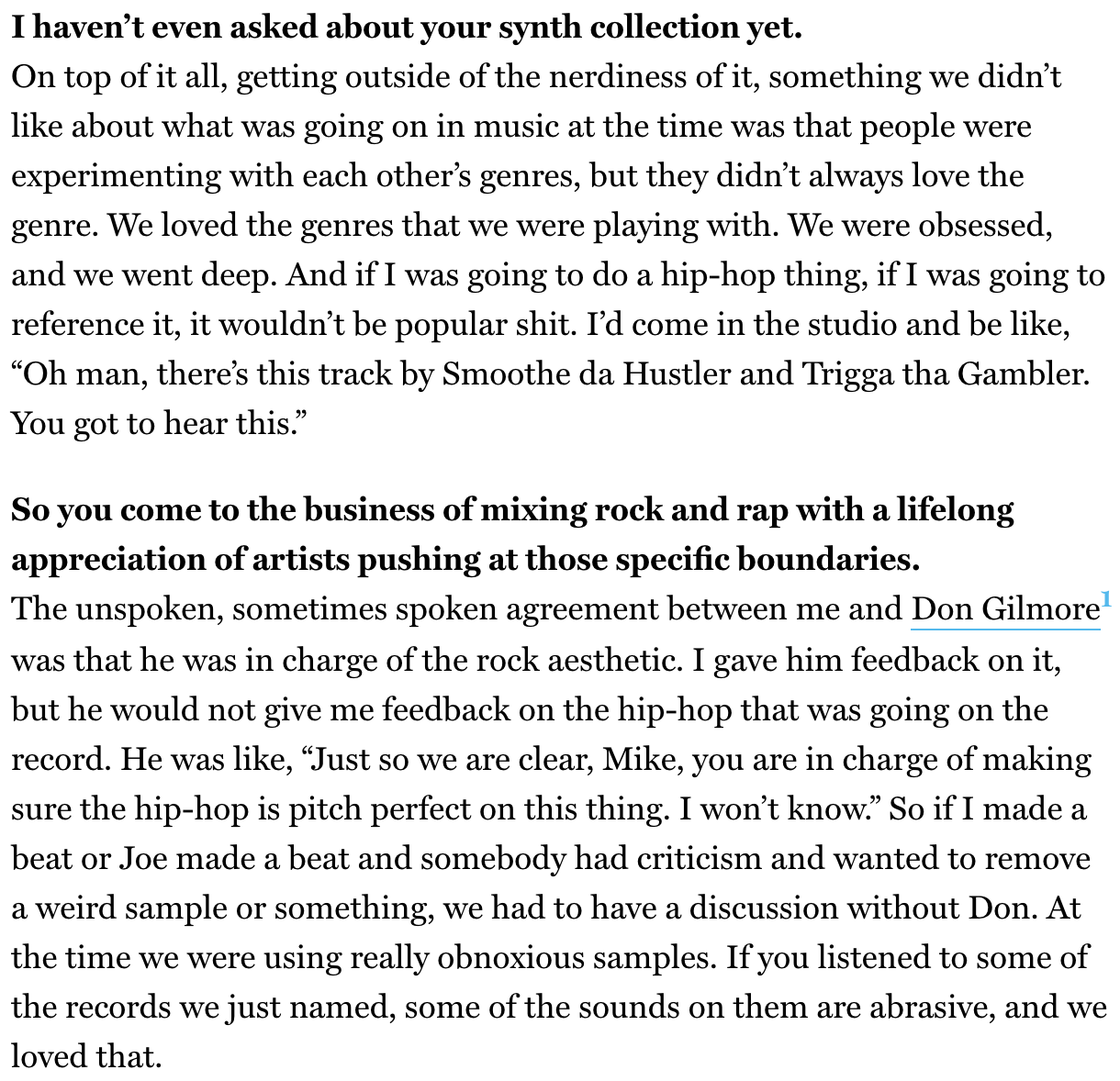 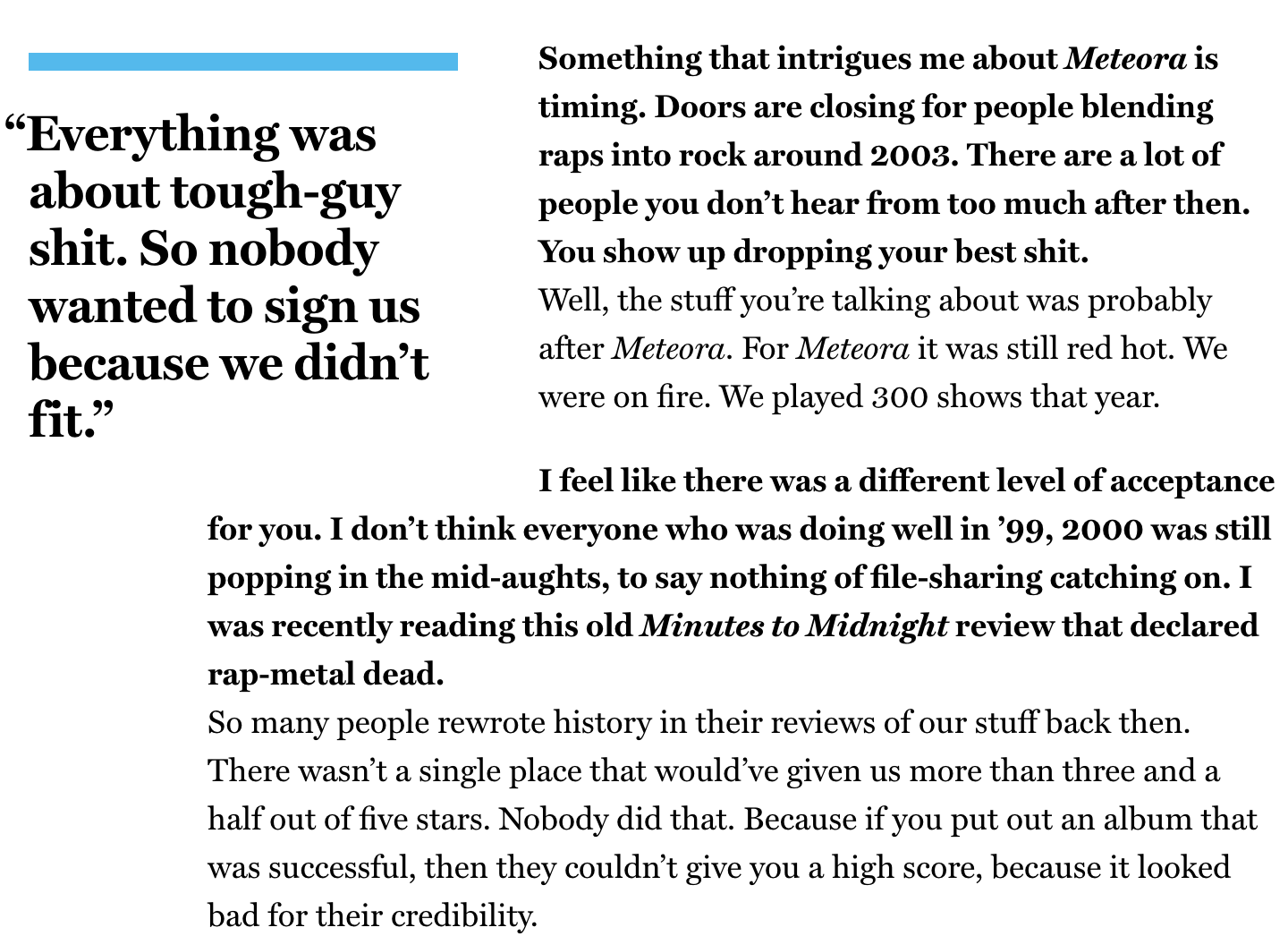 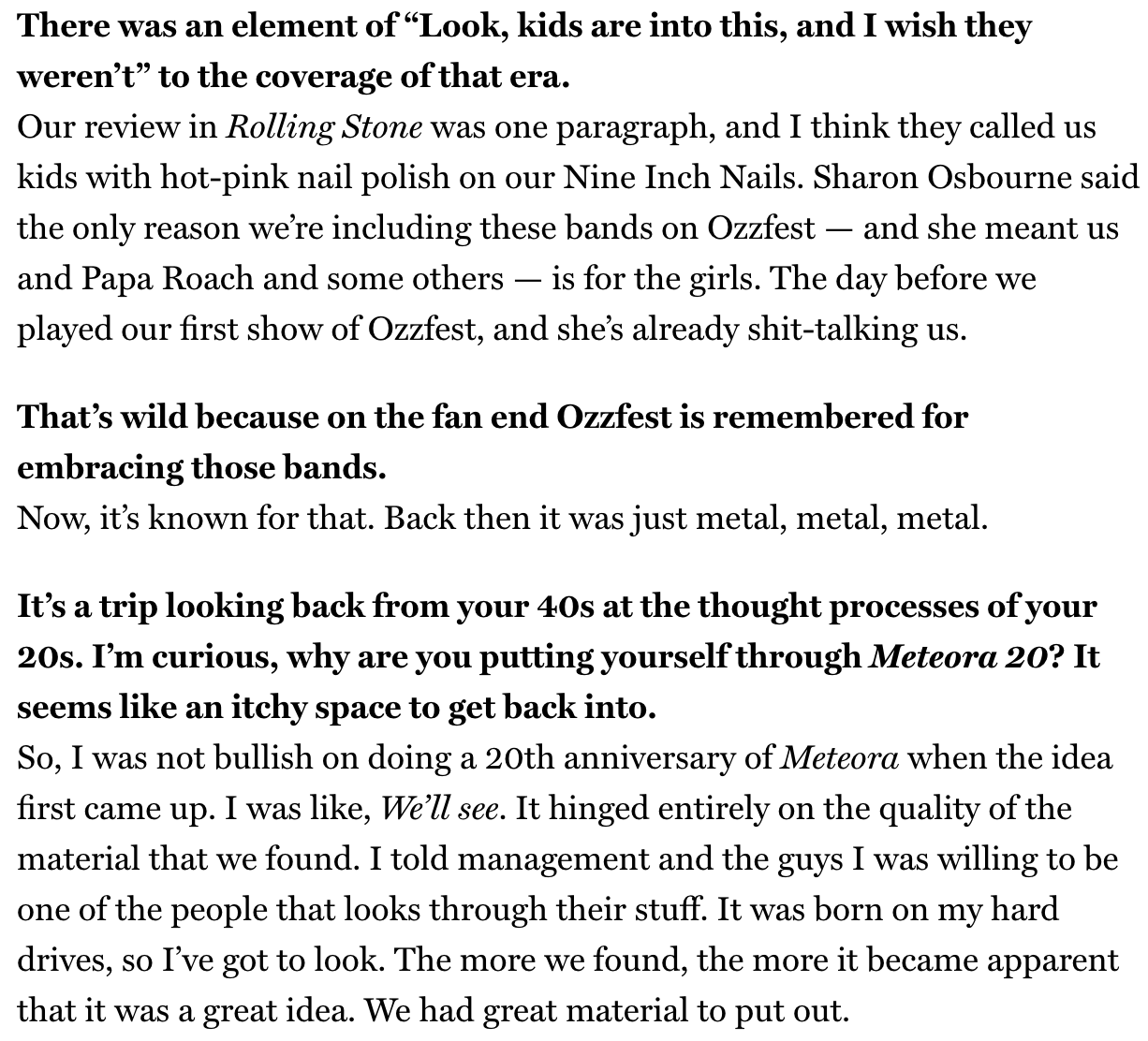 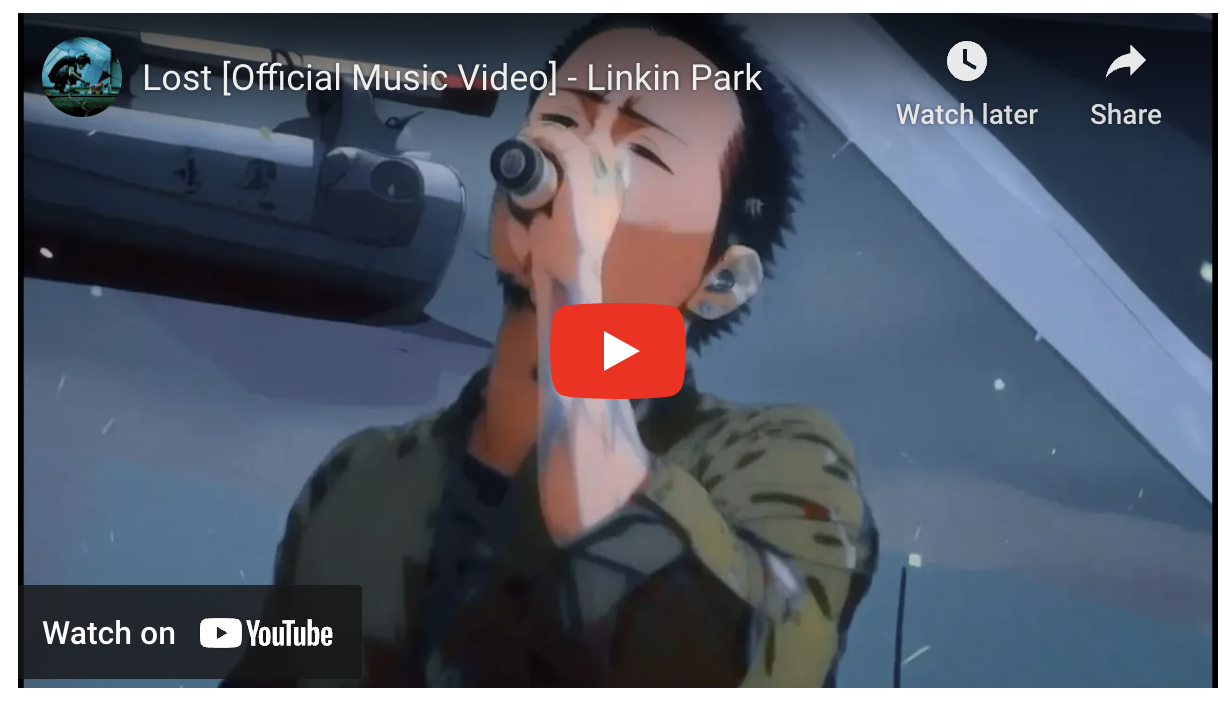 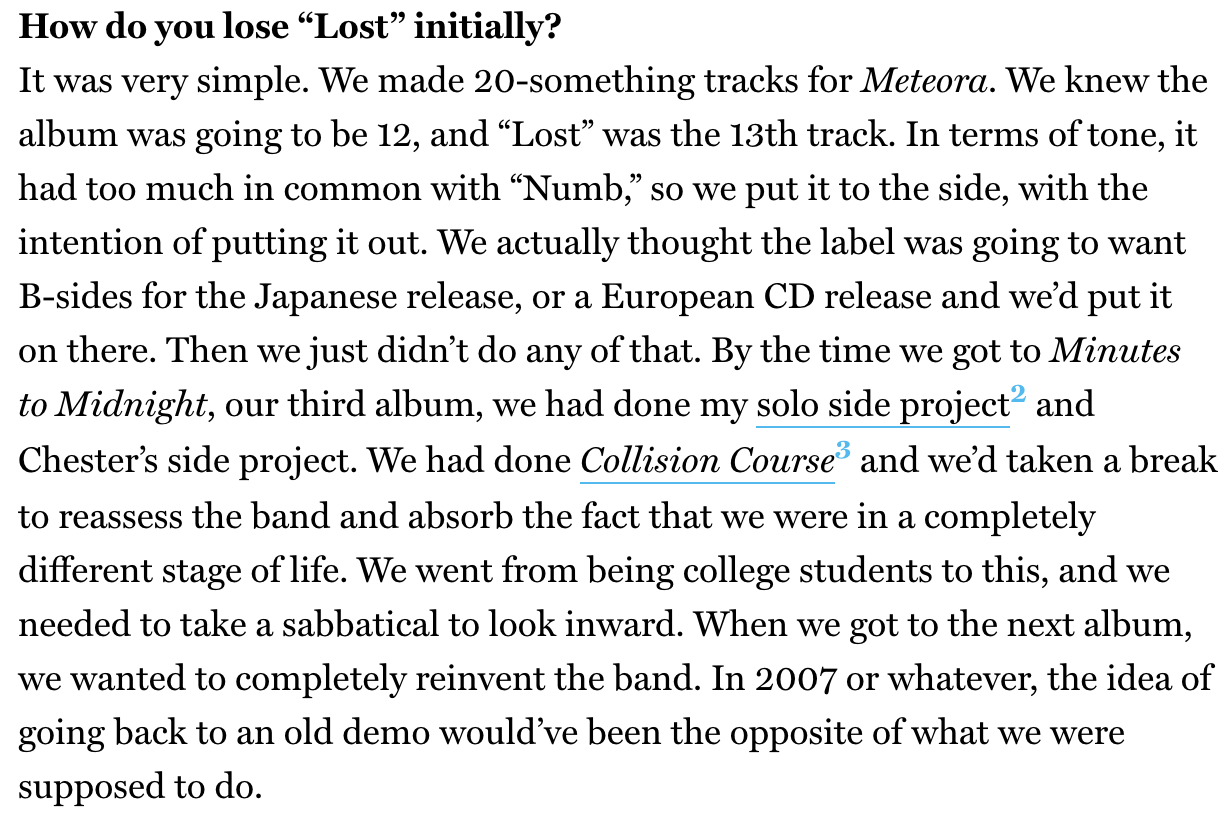 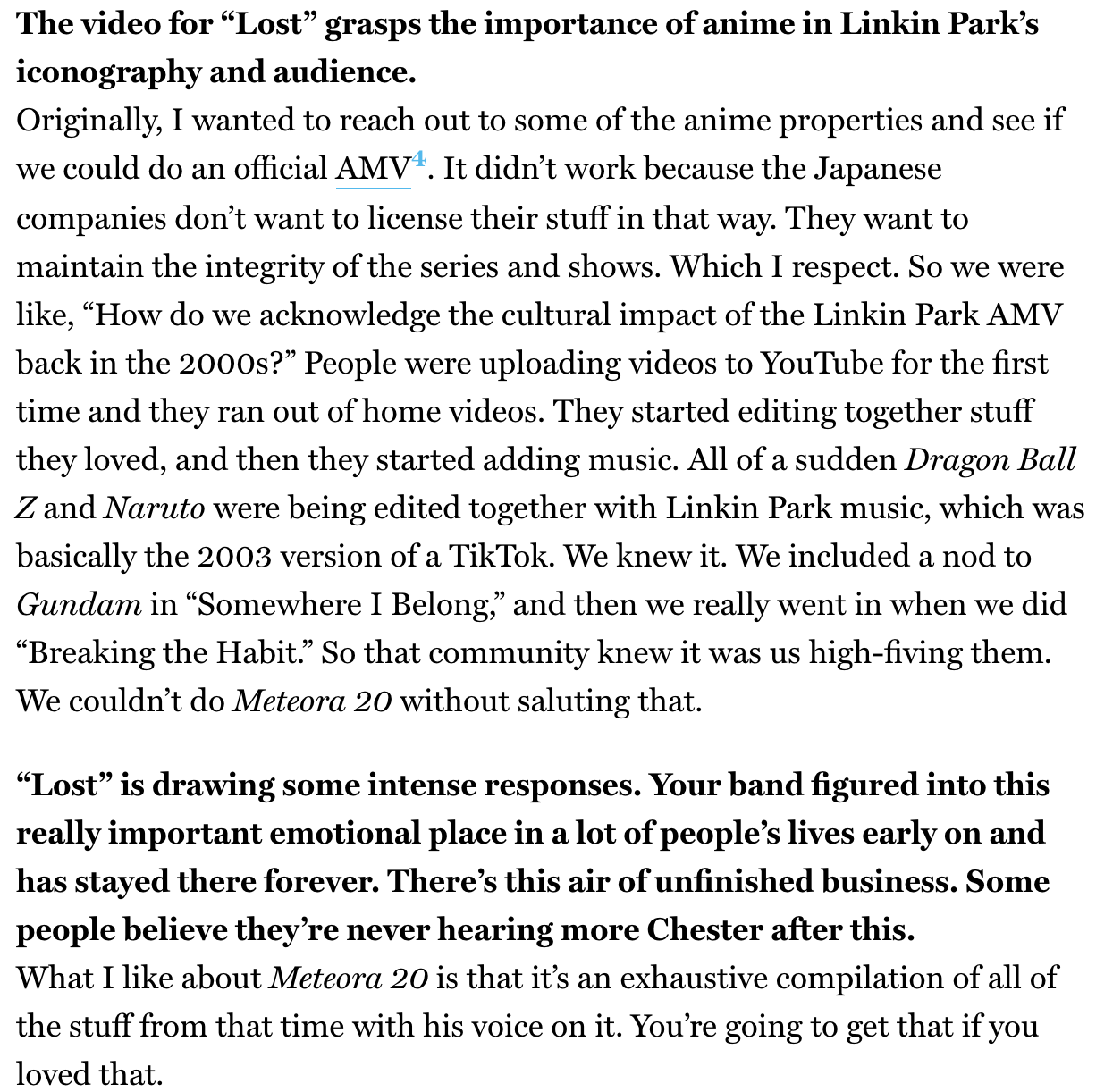 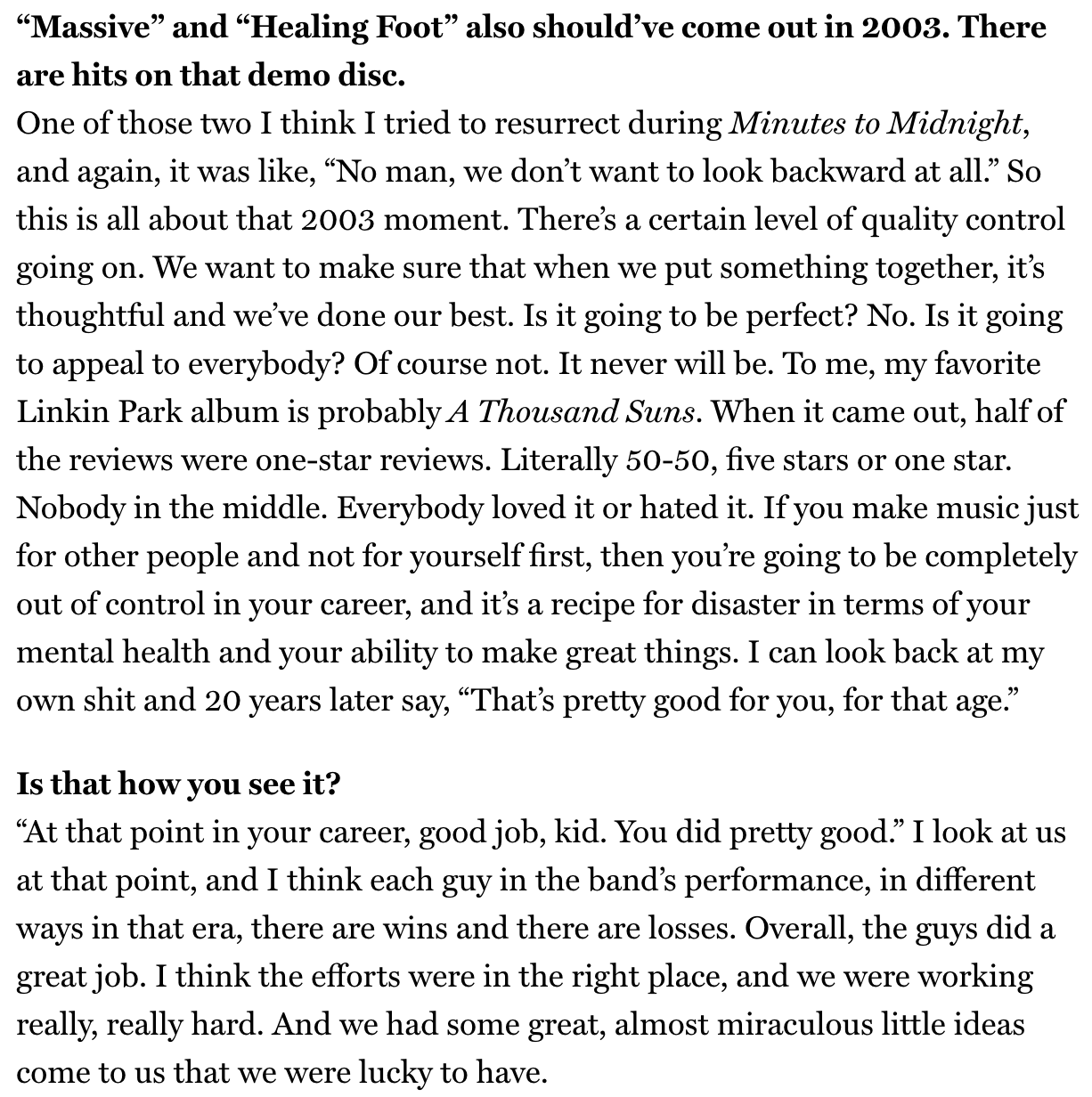 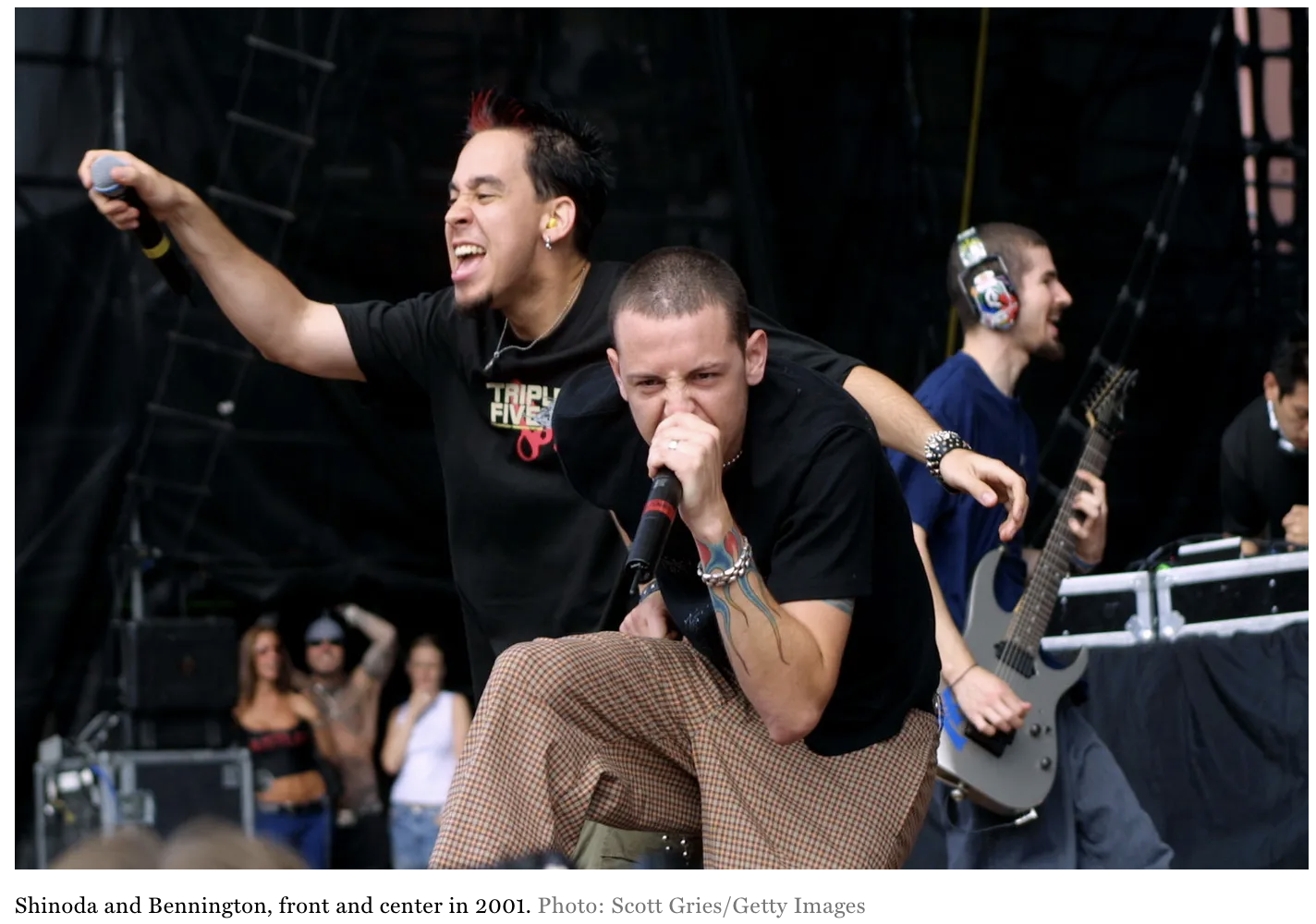 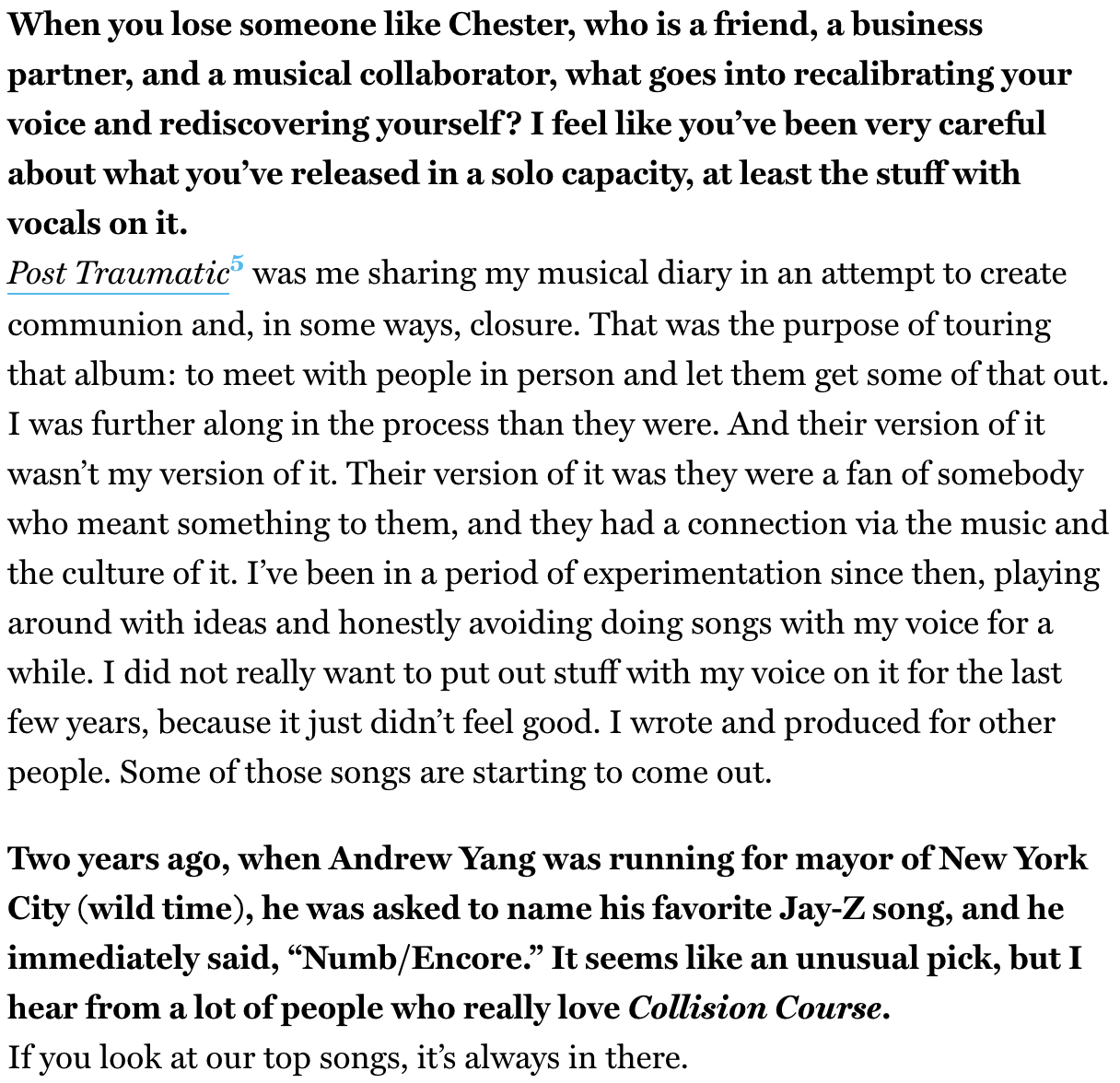 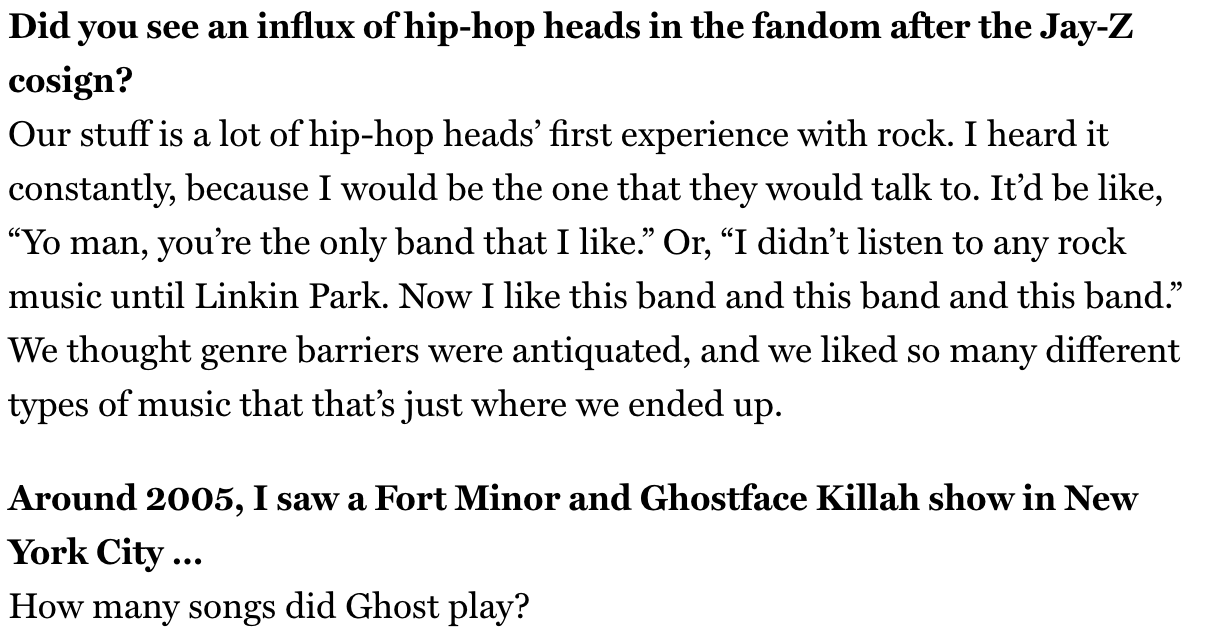 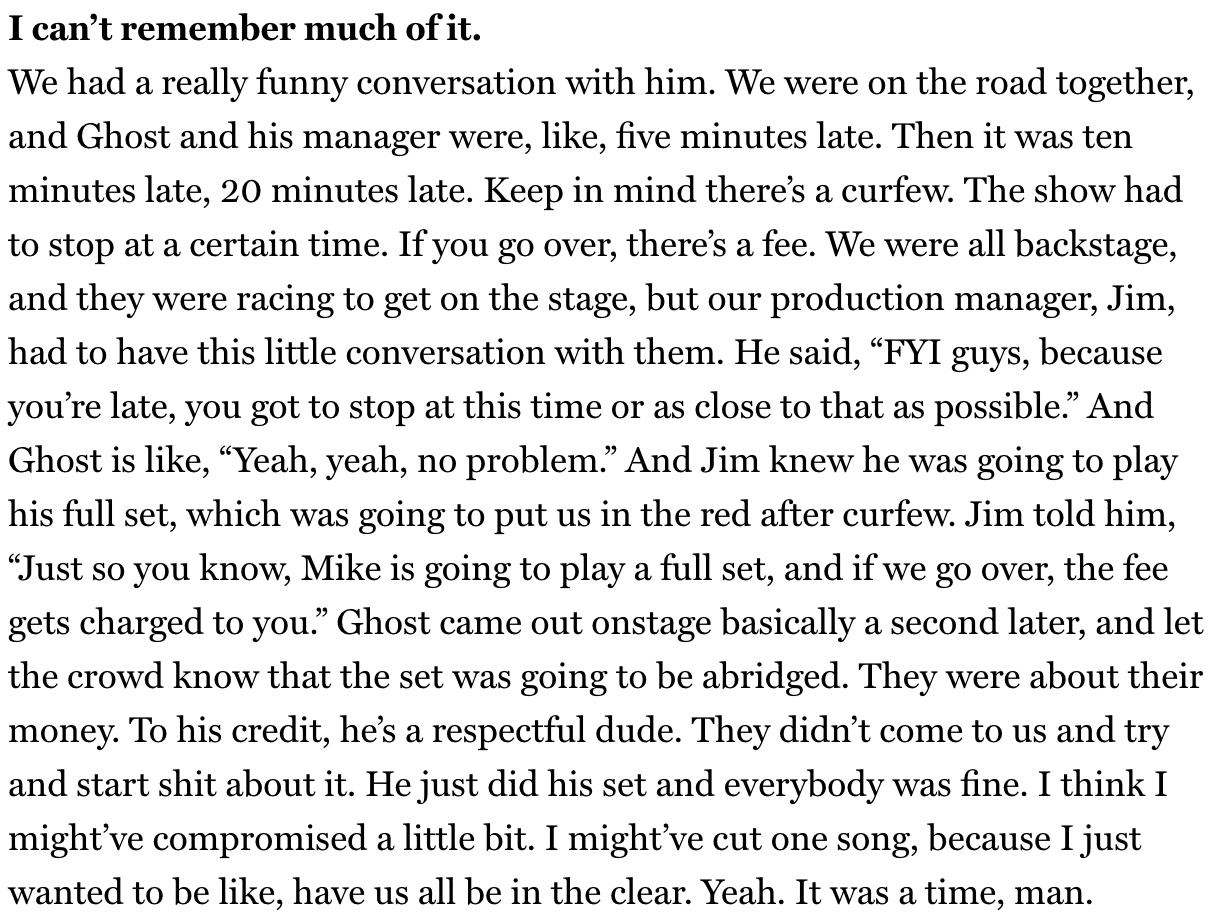 